ZielwurfübungenKosel, A. (2005). Schulung der Bewegungskkordination. Schorndorf: HofmannKosel, A. (2005). Schulung der Bewegungskkordination. Schorndorf: HofmannKosel, A. (2005). Schulung der Bewegungskkordination. Schorndorf: HofmannKosel, A. (2005). Schulung der Bewegungskkordination. Schorndorf: HofmannKosel, A. (2005). Schulung der Bewegungskkordination. Schorndorf: HofmannKosel, A. (2005). Schulung der Bewegungskkordination. Schorndorf: HofmannKosel, A. (2005). Schulung der Bewegungskkordination. Schorndorf: HofmannBalancieren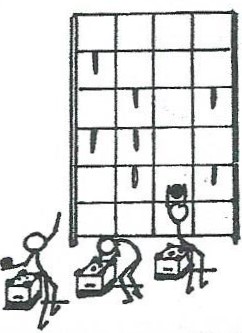 Beschreibung/AnweisungWerfen mit Bällen auf eine Zielscheibe an der GitterwandPunkte für unterschiedliche Felder vergebenMaterialienGitterleiter, verschiedenfarbige Parteibänder, Bälle, 1 Markierungshütchen, 1 Gymnastikreifen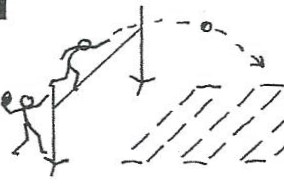 Beschreibung/AnweisungZielwerfen auf Matten über eine ZauberschnurMaterialien2 Hochsprungständer, 1 Zauberschnur, 4/8 Matten, Wurfgegenstände, 1 Gymnastikreifen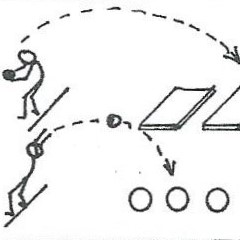 Beschreibung/AnweisungZielwerfen rückwärts mit Medizinbällen in GymnastikreifenMaterialienMedizinbälle, 4-6 Gymnastikreifen, 1 Markierungshütchen, 1 Gymnastikreifen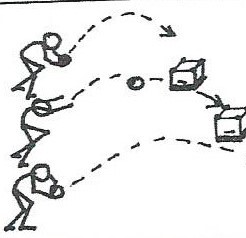 Beschreibung/AnweisungZielwerfen von Medizinbällen in unterschiedlich weit entfernte kleine KastenteileMaterialienMedizinbälle, 4-6 kleine Kastenteile, 1 Markierungshütchen, 1 Gymnastikreifen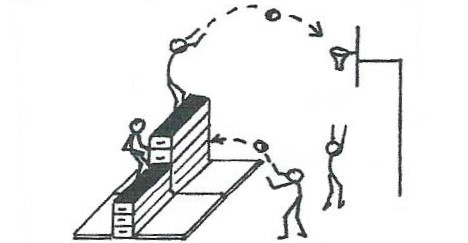 Beschreibung/AnweisungWerfen auf den Basketballkorb aus unterschiedlichen HöhenMaterialienBasketbälle, 2 Kästen, 1 Gymnastikreifen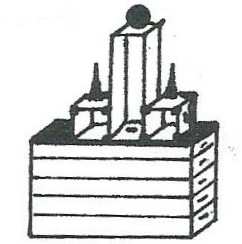 Beschreibung/AnweisungZielwerfen auf eine kreative Zielwurfstation von KindernMaterialienTennisbälle, großer und kleiner Kasten, Pylonen, Medizinbälle, …, 1 Markierungshütchen, 1 Gymnastikreifen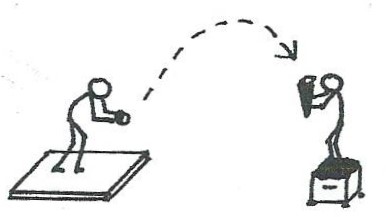 Beschreibung/AnweisungTennisball so werfen, dass er auf einem Kasten mit einer Pylone gefangen werden kannMaterialienTennisball, 1 Kasten, 1 Pylone, 1 Markierungshütchen, 1 Gymnastikreifen1-2 Turnbänke hintereinander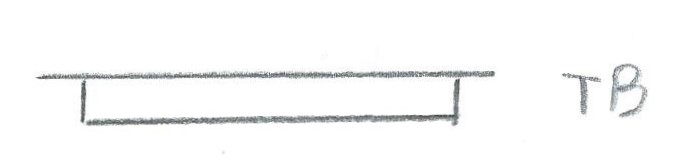 Beschreibung/Anweisungvorwärts gehenrückwärts gehenmit Blick zur Deckemit geschlossenen Augen einen Ball hochwerfen und fangenzu zweit gegengleich gehen und einen Ball zuspielen1-2 Turnbänke hintereinander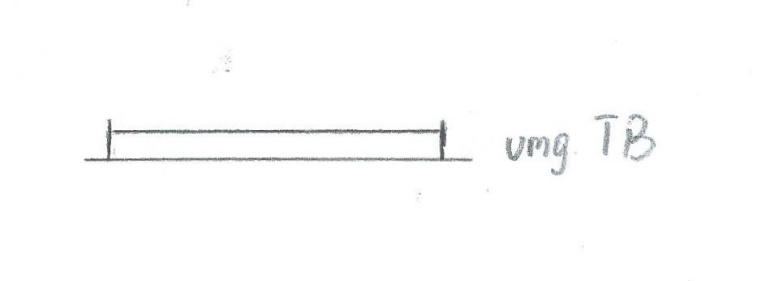 Beschreibung/Anweisungvorwärts gehenrückwärts gehenmit Blick zur Deckemit geschlossenen Augen einen Ball hochwerfen und fangenzu zweit gegengleich gehen und einen Ball zuspielen2-4 Gymnastikreifen auflegen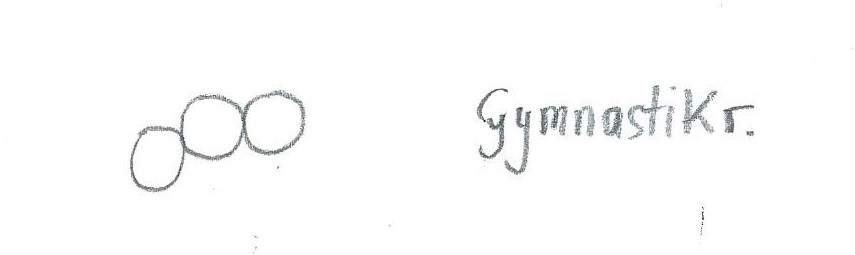 Beschreibung/Anweisungvorwärts gehenrückwärts gehenmit Blick zur Deckemit geschlossenen Augen einen Ball hochwerfen und fangenzu zweit gegengleich gehen und einen Ball zuspielenTau am Boden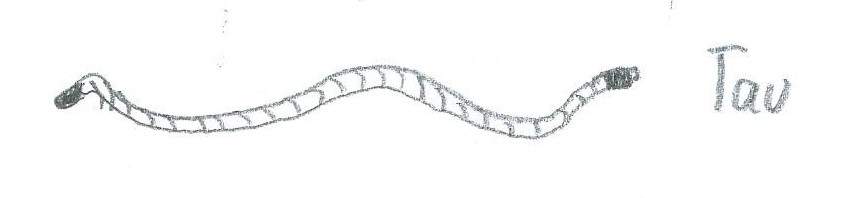 Beschreibung/Anweisungvorwärts gehenrückwärts gehenmit Blick zur Deckemit geschlossenen Augen einen Ball hochwerfen und fangenReckstangen am Boden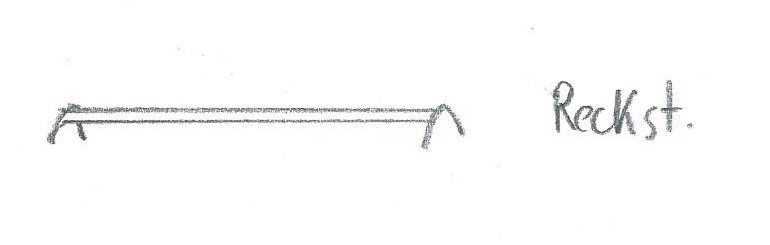 Beschreibung/Anweisungvorwärts gehenrückwärts gehenmit Blick zur Deckemit geschlossenen Augen einen Ball hochwerfen und fangenReckstange auf RB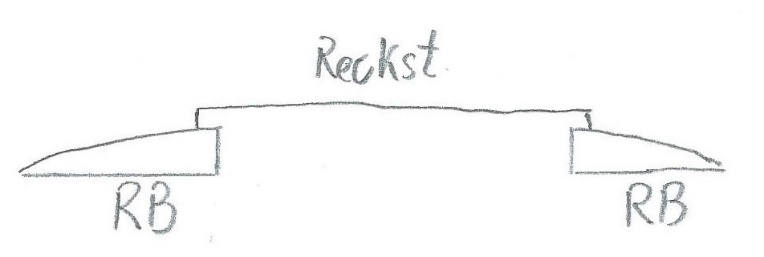 Beschreibung/Anweisungvorwärts gehenrückwärts gehenmit Blick zur Deckemit geschlossenen Augen einen Ball hochwerfen und fangenTB auf Gymnastikstäben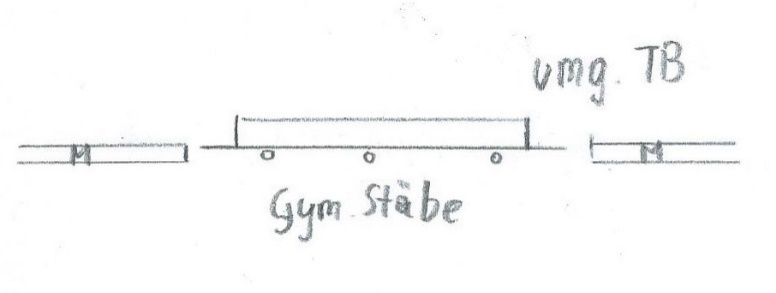 Beschreibung/Anweisungvorwärts gehenrückwärts gehenmit Blick zur Deckemit geschlossenen Augen einen Ball hochwerfen und fangen2 TB hintereinander aufbauenReck in unterschiedlicher Höhe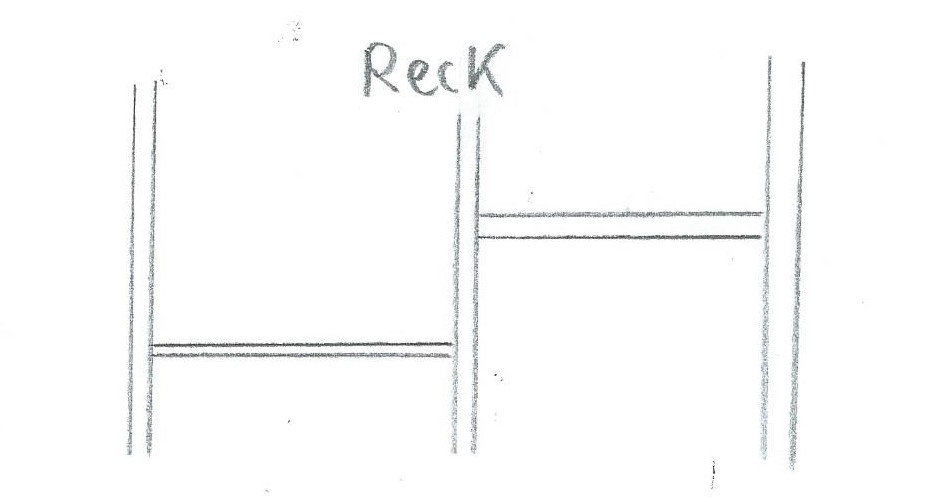 Beschreibung/Anweisungvorwärts gehenrückwärts gehenmit Blick zur Deckemit geschlossenen Augen TB auf Kästen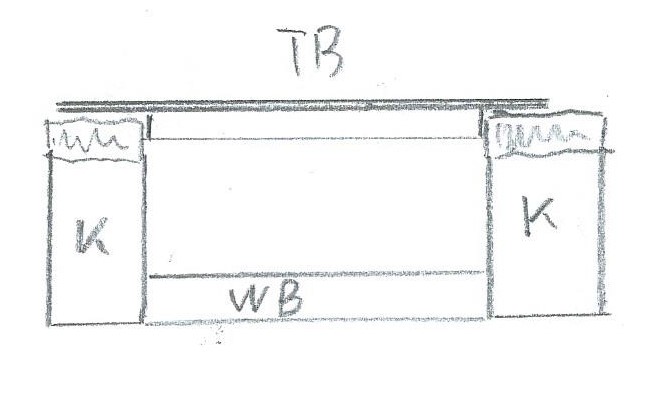 Beschreibung/Anweisungvorwärts gehenrückwärts gehenmit Blick zur Deckemit geschlossenen Augen einen Ball hochwerfen und fangenaneinander vorbei gehenBalken am Boden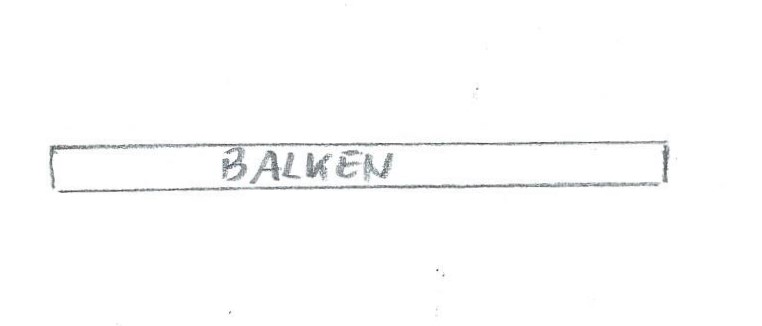 Beschreibung/Anweisungvorwärts gehenrückwärts gehenmit Blick zur Deckemit geschlossenen Augen einen Ball hochwerfen und fangenaneinander vorbei gehenumgedr. TB auf Kästen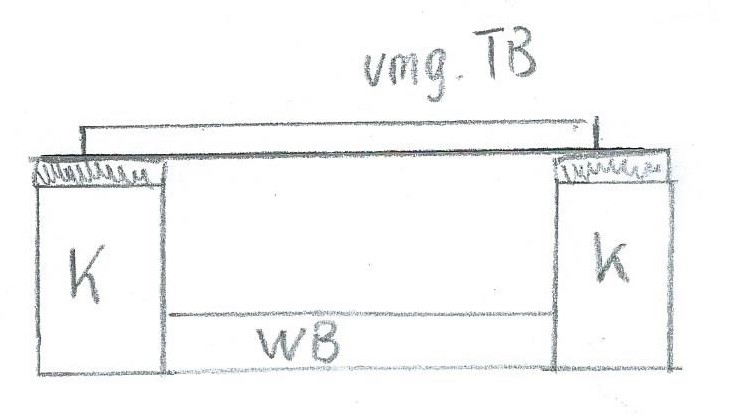 Beschreibung/Anweisungvorwärts gehenrückwärts gehenmit Blick zur Deckemit geschlossenen Augen einen Ball hochwerfen und fangenaneinander vorbei gehenBalken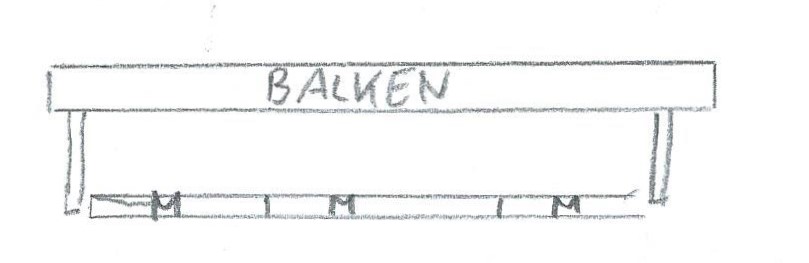 Beschreibung/Anweisungvorwärts gehenrückwärts gehenmit Blick zur Deckemit geschlossenen Augen einen Ball hochwerfen und fangenaneinander vorbei gehenumgedr. TB Wippe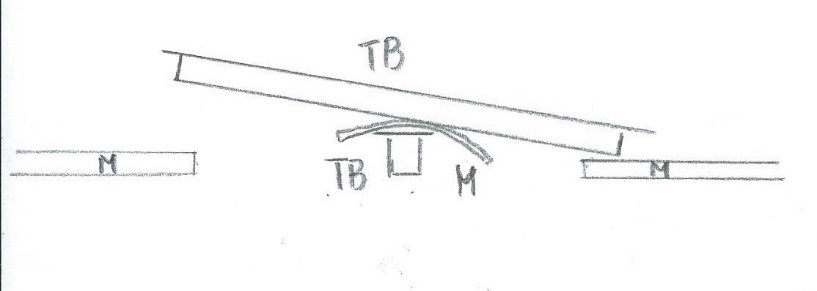 Beschreibung/Anweisungvorwärts gehenrückwärts gehenmit Blick zur Deckemit geschlossenen Augen das Gleichgewicht findengemeinsam das Gleichgewicht findenaneinander vorbei gehenWB auf Medizinbällen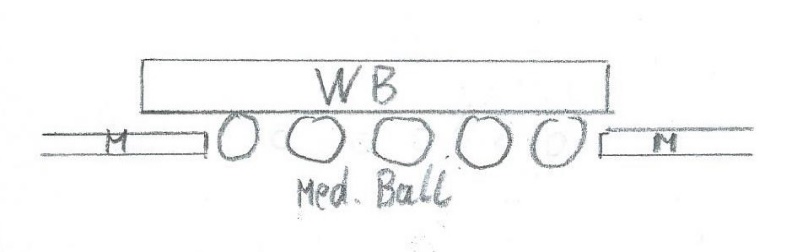 Beschreibung/AnweisungPartner aus dem Gleichgewicht bringenEine Person auf WB – die anderen versuchen durch vorsichtiges ziehen und schieben des WB die Person aus dem Gleichgewicht zu bringen 